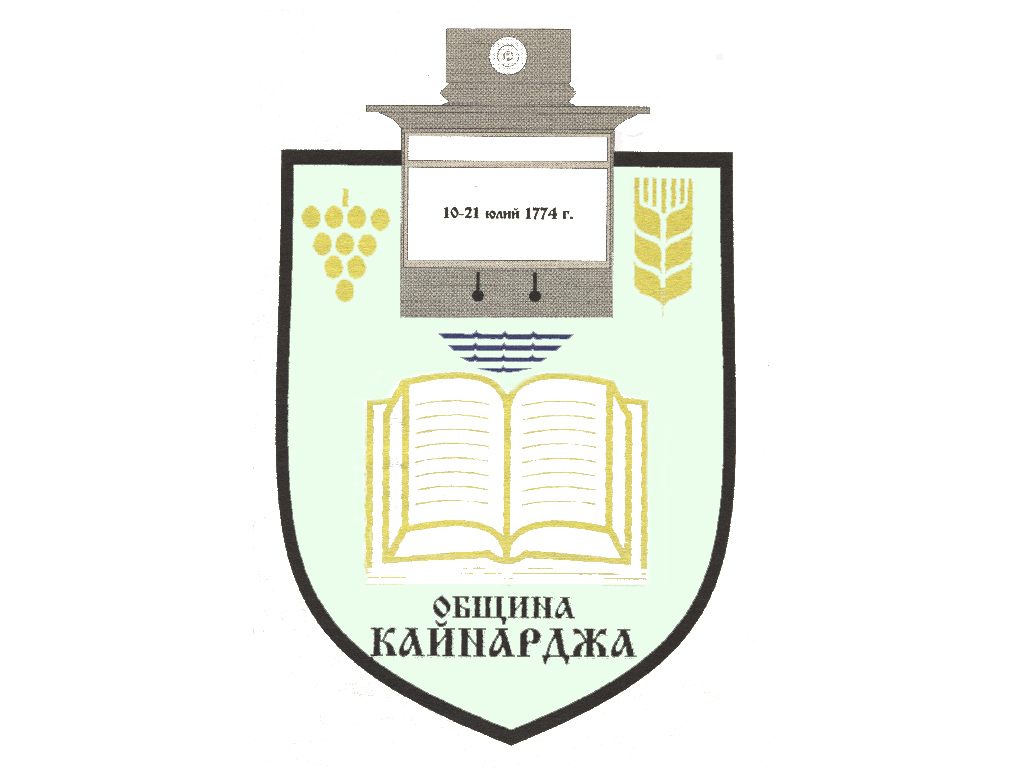 Заповед  №РД09- 248С. Кайнарджа 03.05.2017г.На основание чл. 5, ал. 2, т. 9 и чл. 18, ал. 1, т. 12 от ЗОП, във връзка със чл. 178 от Закона за обществените поръчки Да се пристъпи към подготовка за откриване на процедура с предмет: ,,Доставка на нетна активна електрическа енергия ниско напрежение и избор на координатор на балансираща група за нуждите  на община Кайнарджа за срок от 12 месеца”, при следните условия:Предмет на доставката:Обектът на обществената поръчка е ,,Доставка на нетна активна електрическа  енергия ниско напрежение и избор на координатор на балансираща  група за нуждите на община Кайнарджа за срок от 12 месеца” и включва:-доставка на електрическа енергия-ниско напрежение;-оформяне на документи и регистрация при първоначална смяна  на доставчика;- планиране и прогнозиране от името на клиента;-изготвяне и подаване на почасови товарови графици от името на клиента, като рисковете свързани с прогнозирането  и небалансите остават за сметка на изпълнителя;- участие във фирмената балансираща група.2. Изисквания към доставкатаПрогнозното количество  доставка на електрическа енергия е 375 000 kWh и е изготвено на база количествата изразходвани за  последните 12 (дванадесет) на 92 /деветдесет и два/ общински обекта,  включени в настоящата обществена поръчка.Ориентировъчната стойност на обществената поръчка е: до 71 250 лева (седемдесет и една хиляди двеста и петдесет) без ДДСВид на процедурата – публично състезание - чл.18, ал.1, т.12 от ЗОП.Не се допускат варианти в представяните оферти.Срок на поръчката – Срокът за изпълнение на поръчката е 12 (дванадесет) месеца или до достигане на прогнозната стойност за обществената поръчка.Място и начин за изпълнение на поръчката: Доставката на електрическа ще се осъществява до 88 общински обекта, подробно изброени в Приложение № 1- списък към документацията за участие.3.Бюджет и начин на плащане.- Финансирането на поръчката ще се осъществява от бюджета на Община Кайнарджа за 2017г. и 2018г. - Срок на плащане- Плащанията ще се извършват отложено съгласно чл. 303а, ал.2 от Търговския закон- ,,Когато длъжникът е публичен възложител, страните могат да договорят срок за изпълнение на паричното задължение не повече от 30 дни.  По изключение може да бъде договорен и по-дълъг срок, но не повече от 60 дни, когато това се налага от естеството на стоката или услугата или по друга важна причина, ако това  не представлява явна злоупотреба с интереса на кредитора и не накърнява добрите нрави.”- Начин на плащане – срещу издадена фактура, в български лева по банков път.4. Показатели за избор  и методика за оценка на офертитеКритерият за оценка на офертите ще се извършва  по принципа ,,за най-ниска цена” съгласно чл. 70, ал. 2, т. 1 от ЗОП.5. Срок за изпълнение на доставкатаСрока за изпълнение на доставката е 12 /дванадесет/ месеца, считано от датата на подписване на договора и реализиране на първата доставка.6. ДокументацияДа се възложи изготвянето на документация, отговаряща на изискванията на действащата към момента нормативна уредба.7. ОфертаОфертите да се изготвят  на български език. Да отговарят на изискванията на ЗОП и ППЗОП.8. Срок на валидност на офертитеНе по-малко от 120 (сто и двадесет дни) календарни дни, считано от крайния срок за подаване на  офертите, до 30.09.2017г. включително.9. Гаранция за добро изпълнениеГаранцията за изпълнение на договора за доставка да е в размер на 5% (пет процента) от ориентировъчната стойност на договора.10. Място и срок за получаване на документациятаДокументацията за участие в процедурата за възлагане на поръчката да се качи на сайта на Община Кайнарджа в Профил на купувача и може да бъде свалена безплатно от следния интернет адрес: http://kaynardzha.egov.bg/KAYNARDZHA/home.nsf/pages/bg/NT00002BDE?OpenDocument 11. Място и срок за подаване на офертите:Офертите се подават всеки работен ден от 08:00 - 17:00 ч. в сградата на Община Кайнарджа, ул. „Димитър Дончев” № 2 до 17:00 часа в срока до 30.05.2017г.  включително.12. Място, дата и час на отваряне на офертите:     Предложенията на кандидатите ще бъдат разгледани  и оценявани на 31.05.2017 г. от 10:00 часа в заседателната зала на Общинска администрация Кайнарджа, ул. ,,Димитър Дончев” 2.КМЕТ НА ОБЩИНА КАЙНАРДЖАЛЮБЕН СИВЕВ